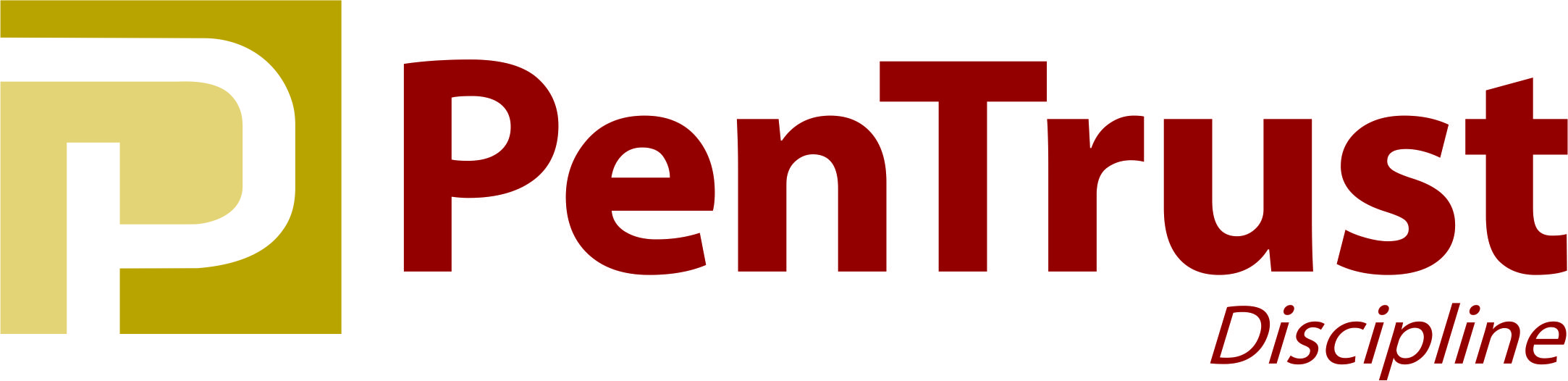                                           PenTrust Personal Pension Plan             			  SMART PENSION Page 1I hereby nominate the persons listed below to receive any benefits due me in the event of my death in the proportions herein indicatedI hereby declare that all information provided above is TRUE, COMPLETE and ACCURATE...................................................................				                                         ......................................................................      Date                                                                                                                                                                        Signature                                      PenTrust Personal Pension Plan              SMART PENSION AND SHEPHERD TRUST REGISTRATION FORM Page 2Guidelines for Contribution1. The minimum contribution amount is GHC 50.002. You may kindly make contribution using any of the following means:                                    Bank                                                                                                     MTN Mobile Money (MoMo)Bank:                       Fidelity Bank                                                      Step 1: Dial *170# on your MTN sim cardBranch:                    Ridge Tower                                        OR         Step 2: Select 'Option 2' (1. MoMo Pay and 2. Pay bill)Name of Scheme:    PenTrust Personal Pension Plan                      Step 3: Select 'Option 1'- Momo PayAccount Name   :    PenTrust Personal Pension Plan                      Step 4: Enter Merchant ID 555880 (PenTrust Smart Pension)Account Number:   1330031697127                                                    Step 5: Enter contribution amountPaid in By:              Name of depositor                                              Step 6: Enter reference (full name and phone number)                                                                                                              Step 7: Enter MoMo PIN
                                                                                                             Or any Fidelity Bank agent nationwide. Please call us on 0302 901500 / 0302 900989 for the contact details of these agents.Please completea. I will start with a monthly contribution of GHC………………………	                                                                                            b. My first payment will be in the month of ……………………….......................................................................................                                                         Contributor’s SignatureTerms and ConditionsSection 109(2) of the pensions Act 766 amended as Act 883 requires two accounts to be opened for personal pension schemes, savings account and retirement account. 50% of your contributions will go to your savings account while the other 50% will be in your retirement account. Withdrawal from the savings account is allowed after 5 years of contributing. Contributions in the retirement account shall only be paid upon retirement of the contributor or after 10 years of contributing. Please note that pension investments do not offer guaranteed returns, hence returns are subject to change depending on market factors.                                                                          Official Use OnlyName of PenTrust Agent:..............................................			Authorising Manager’s Name:...............................................................Agent Signature:............................................................			Authorising Manager’s Signature:.........................................................Agency Office:..............................................................Agency Office Phone Number:......................................Agent ID:.......................................................................Agent Phone Number:...................................................			PenTrust Seal/Stamp:.........................................................................PERSONAL DETAILSTo Be Completed By Member in CAPITAL LettersTo Be Completed By Member in CAPITAL LettersTo Be Completed By Member in CAPITAL LettersTo Be Completed By Member in CAPITAL LettersSurname:Surname:First Name:First Name:First Name:Other Name (s):Previous Surname (If Any): Previous Surname (If Any): Previous Surname (If Any): Other Previous Name(s):Other Previous Name(s):Other Previous Name(s):Date of Birth:                          Day	    Month	YearDate of Birth:                          Day	    Month	YearDate of Birth:                          Day	    Month	YearGender:                       Male             FemaleGender:                       Male             FemaleGender:                       Male             FemalePlace of Birth (Town, Country):Place of Birth (Town, Country):Place of Birth (Town, Country):Nationality:                     Ghanaian        Other (Specify):.................Nationality:                     Ghanaian        Other (Specify):.................Nationality:                     Ghanaian        Other (Specify):.................Marital Status:                             Single                 Married                   Separated                Divorced        WidowedMarital Status:                             Single                 Married                   Separated                Divorced        WidowedMarital Status:                             Single                 Married                   Separated                Divorced        WidowedMarital Status:                             Single                 Married                   Separated                Divorced        WidowedMarital Status:                             Single                 Married                   Separated                Divorced        WidowedMarital Status:                             Single                 Married                   Separated                Divorced        WidowedOccupation:Occupation:Occupation:Occupation:Mode of Payment:Cash deposit         Standing order         Mobile money      Check             Other Mode of Payment:Cash deposit         Standing order         Mobile money      Check             Other Residential Address:Region :City:Residential Address:Region :City:Residential Address:Region :City:Residential Address:Region :City:Postal Address:Postal Address:Email Address:Email Address:Email Address:Email Address: Mobile Phone No: Mobile Phone No:BENEFECIARY DETAILSBENEFECIARY DETAILSTo Be Completed By Member in CAPITAL LettersTo Be Completed By Member in CAPITAL LettersTo Be Completed By Member in CAPITAL LettersTo Be Completed By Member in CAPITAL LettersNameDate of BirthDate of BirthRelationshipAddressPhone NumberPhone Number%AllocationNext of Kin:   	Tel. No. of Next of Kin:TotalTotal100